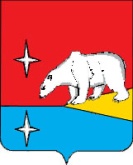 АДМИНИСТРАЦИЯГОРОДСКОГО ОКРУГА ЭГВЕКИНОТПОСТАНОВЛЕНИЕО внесении изменений в постановление Администрации городского округа Эгвекинот от 12 августа 2016 г. № 285-паВ целях приведения муниципального правового акта в соответствие с Уставом городского округа Эгвекинот, Администрация городского округа ЭгвекинотП О С Т А Н О В Л Я Е Т:1. Внести в постановление Администрации городского округа Эгвекинот от 12 августа 2016 г. № 285-па «О принятии решения о воссоздании утраченного объекта культурного наследия, находящегося в муниципальной собственности, за счет средств бюджета городского округа Эгвекинот» следующие изменения:1.1. В преамбуле слова «в целях реализации постановления Администрации городского округа Эгвекинот от 26 января 2016 года № 29-па» исключить;1.2. пункт 4 изложить в следующей редакции:«4. Контроль за исполнением настоящего постановления возложить на заместителя Главы Администрации – начальника Управления социальной политики городского округа Эгвекинот Зеленскую Н.М.».2. Настоящее постановление вступает в силу со дня обнародования.3. Настоящее постановление обнародовать в местах, определенных Уставом городского округа Эгвекинот, и разместить на официальном сайте Администрации городского округа в информационно-телекоммуникационной сети «Интернет».4. Контроль за исполнением настоящего постановления возложить на Управление социальной политики городского округа Эгвекинот (Зеленская Н.М.).Глава Администрации 								    Р.В. Коркишкоот 28 сентября  2020 г.№ 428 - па                                         п. Эгвекинот